   Нижнетагильский государственный социально-педагогический институт (филиал) федерального государственного автономного образовательного учреждения высшего образования «Российский государственный профессионально-педагогический университет».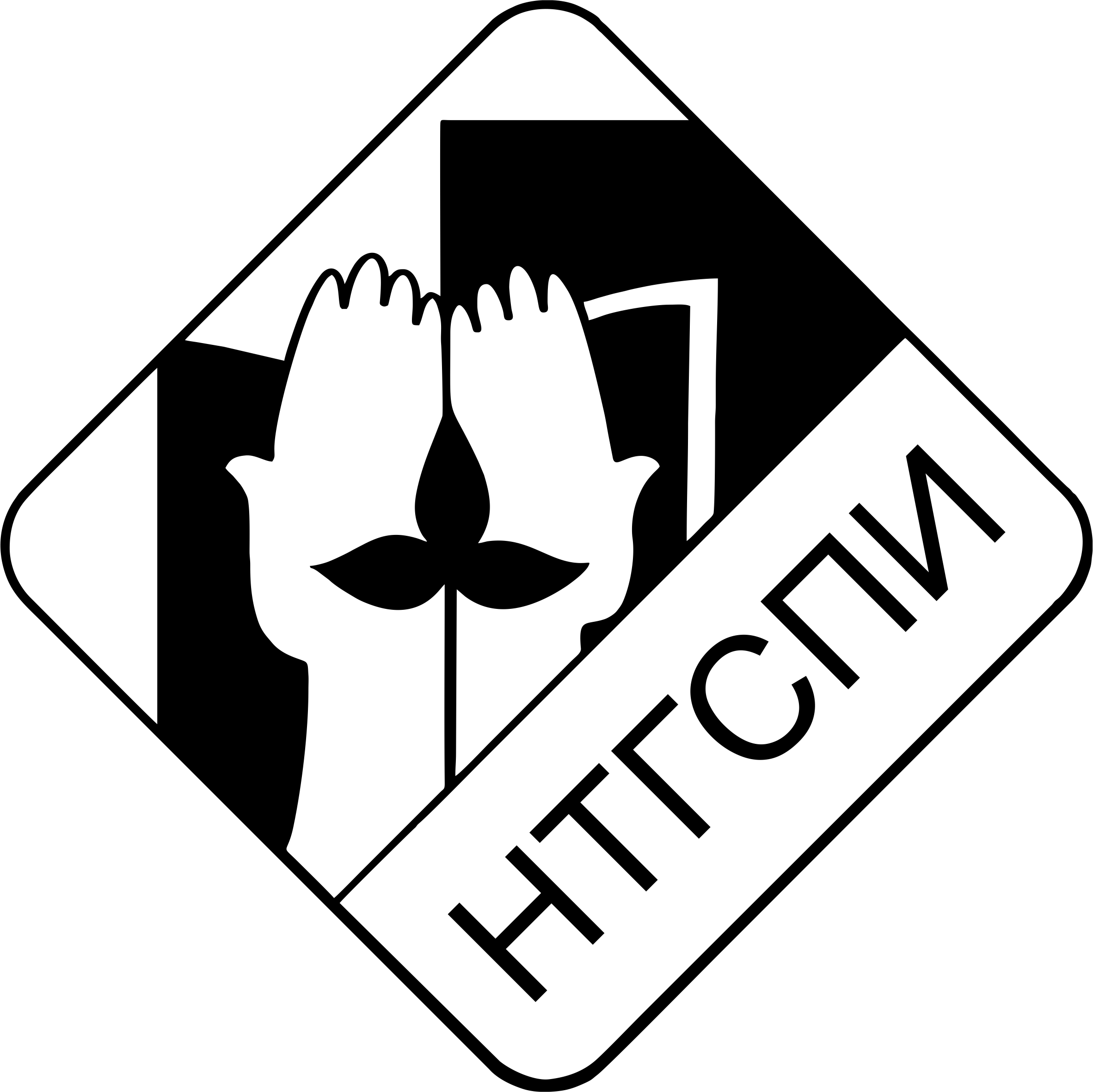 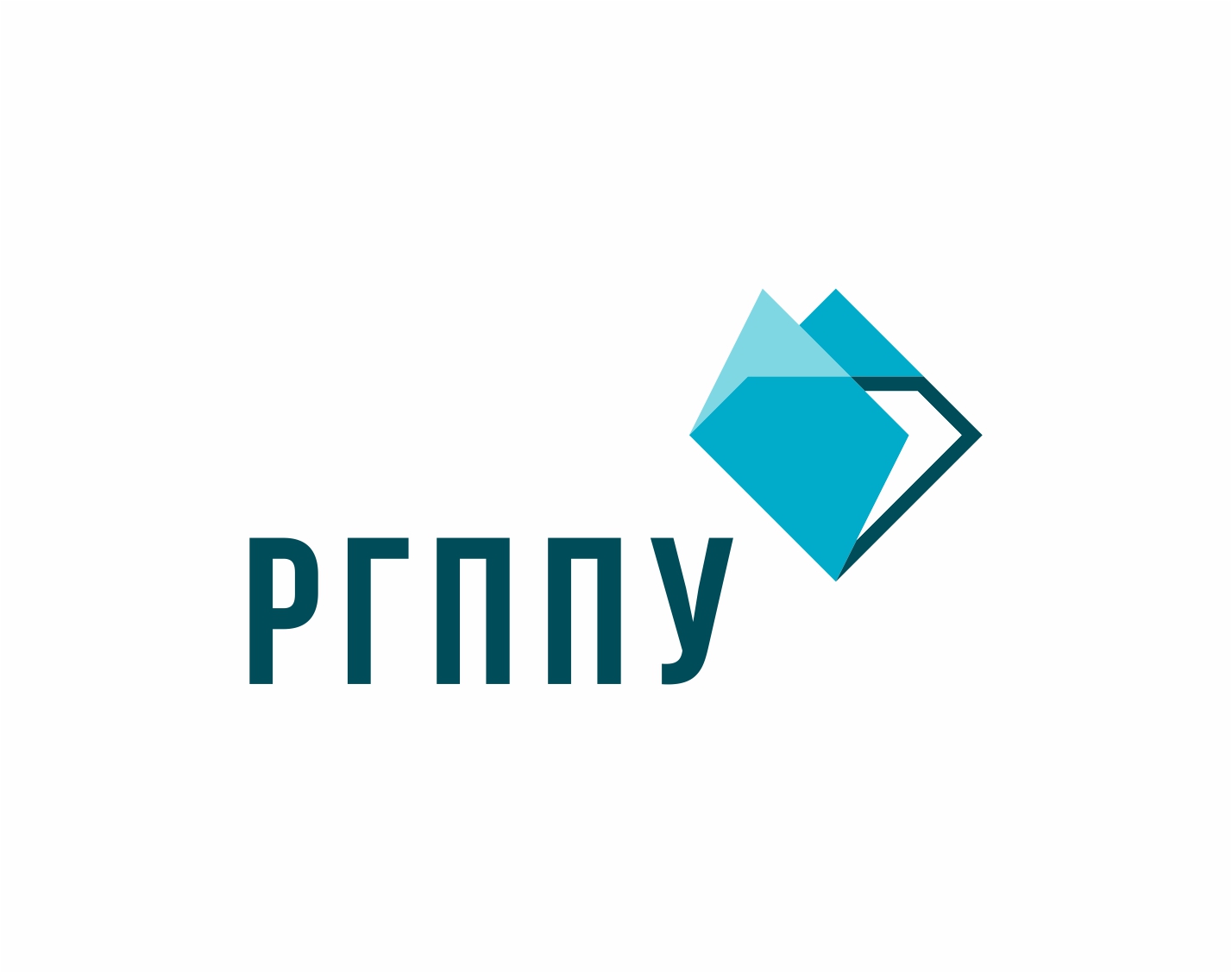 Нижнетагильский государственный социально-педагогический институт за годы своей работы подготовил свыше 50 тысяч специалистов, обеспечив педагогическими кадрами, работниками культуры и социальной сферы огромную территорию Свердловской области – в основном, это территории Горнозаводского и Северного управленческих округов Свердловской области. Из сотен населенных пунктов этих территорий к нам поступает значительная часть абитуриентов, в эти территории выпускники возвращаются работать.21 февраля 2020 года на базе МОУ СОШ им. К.Н. Новикова  у вас есть уникальная возможность познакомиться с институтом поближе, узнать о его учебной и внеучебной деятельности, поучаствовать в интересных мероприятиях, организованных студентами института, а также встретится с директором института. В программе:15:00-15:10 – приветственное слово директора Центра развития молодёжных инициатив НТГСПИ С.Ю. Намятова.15:10-16:10 –  Тренинг «Что такое нетворкинг и чем он полезен выпускнику?» (Гусакова Ксения, СГФ, 3 курс)16:10-17:00 – Интеллектуальный QUIZ «Игры разума» на тему: «Профессия учителя» (Вахмянина Екатерина, ФФМК, 4 курс; Фесик Кристина, СГФ, 3 курс)17:00 – Открытое городское родительское собрание с участием директора НТГСПИ (ф) РГППУ, кандидатом педагогических наук, доцентом Лилией Евгеньевной ЕгоровойПРИГЛАШАЕМ ОБУЧАЮЩИХСЯ 8-11  КЛАССОВ г. КАЧКАНАР! С 1 сентября 2020 г. будут организованы  педагогические классы на базе                    МОУ СОШ им. К.Н. Новикова По всем вопросам вы можете обращаться:директор Центра развития молодёжных инициативСергей Юрьевич Намятов, +79826940747Директор ГИМЦ РО Ирина Евгеньевна Кузнецова  +79226019104Директор МОУ СОШ им. К.Н. Новикова Ирина Павловна Жеребцова +79826463672 